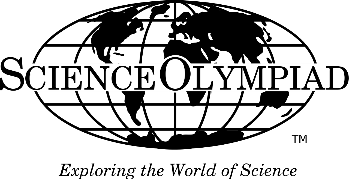 NEBRASKA SCIENCE OLYMPIAD 2017CELEBRATING OUR 30TH TOURNAMENT!FIRST COACHES MEMO: September, 2017Date of Nebraska Science Olympiad Tournament: Saturday, April 22, 2017Location:  East Campus, University of Nebraska-LincolnTentative Schedule of Events:	Registration                  7:45 a.m.-8:15 a.m.				Opening Ceremony      8:15 a.m.-8:45 a.m.				Competition:	           9:00 a.m.-4:00 p.m.				Awards Ceremony       5:00 p.m. (approximately)Entry Fees:Teams must be national members to receive the new rules and participate in regional and state tournaments.National Membership Fee - $60.00 Payable to NATS and send to:	Nebraska Academy of Sciences	c/o Cecelia Dorn	302 Morrill Hall	14th & U Streets	Lincoln, 68588-0339State Fee: $4.00/participant- maximum entry fee $60.00 and minimum entry fee $20.00.  Please bring this fee the morning of April 22 at registration.  Checks must be made payable to the NATS.Points and Awards:  1st thru 6th place medals will be awarded for each event.  1st thru 6th place trophies will be awarded to the Division B and C school teams.  Point totals will be calculated as follows: 1st place = 11 points down to 10 places = 2 points.  A participation point will be given for 11 place and higher to encourage training, involvement, and preparation.  Trial Events are not part of the team scores but medals will be awarded.  Medals will be awarded to the top six (6) teams or the top half of the competitors (e.g., 8 teams competing, 4 places are awarded).Team Composition:  Each school may enter up to 15 students from the same school per division for their competition team.  Students must be supervised by a teacher/coach.  No teacher/coach may supervise more than one team.  A maximum of five (5) 9th graders are allowed on Division B teams.  Division C teams may have a maximum of seven (7) seniors.  Competitors must be students of the membership school.  Middle schools may invite five (5) of their last year’s eighth grade students to be part of a team.Competition:  A team/school may have only one entry in each event.  Teams may enter as many or as few events as they wish.  An individual student may be entered in a maximum of four (4) competition events (this limit does not include trial events).Alternates:  Alternate competitors may compete in trial events.State Registration Deadline: April 14, 2017Online registration for the state tournament will begin March 1, 2017, and end on April 14th.  Any roster changes after April 14 will be handled by completing drop/add/change forms during registration from 7:45 a.m.-8:15 a.m. on April 22nd at tournament headquarters.2017 SCIENCE OLYMPIAD EVENTSDIVISION B                                                                   DIVISION CRegional and Invitational Tournaments:  The following dates are subject to change and participation may be limited by the hosts.  Be sure to check the Science Olympiad web site at https://nebraskaacademyofsciences.wildapricot.org/ScienceOlympiad located in the Nebraska Academy of Sciences web site for further information and updates.	Hastings Patriot Invite: ESU#9: 		Friday, February 17, 2017	Omaha Henry Doorly Zoo:		Saturday, February 25, 2017	Ogallala: ESU#16:			Friday, March 3, 2017	Kearney: ESU#10:			Tuesday, March 21, 2017Contact Information:  Susan Hester, Nebraska Science Olympiad Director	Susan Hester	Nebraska Academy of Sciences	302 Morrill Hall	14th & U Streets	Lincoln, NE 68588-0339	Phone Nebraska Academy of Sciences: 402-472-2644	Nebraska Science Olympiad email address:  nescienceolympiad@gmail.comFor Science Olympiad Updates visit:National Site:  www.soinc.orgNebraska Site:  https://nebraskaacademyofsciences.wildapricot.org/ScienceOlympiadNebraska Science Olympiad is sponsored by:College of Agricultural Sciences and Natural Resources (CASNR)-University of NebraskaNebraska Association of Teachers of Science (NATS)Nebraska Junior Academy of Science (NJAS)COPYRIGHT ©  2017 Science Olympiad, Inc.All Science Olympiad Manuals and Rules are copyrighted and may not be reproduced and may not be used in any competition unless all participating teams are members of Science Olympiad, Inc.  Teams that are members of Science Olympiad, Inc. may copy the event rules for classroom use within the school building.  Each copy must include the following statement: “Reproduced for distribution and use (not for competition) within (insert school name) by permission of Science Olympiad, Inc.”Anatomy & PhysiologyAnatomy & PhysiologyMicrobe MissionAnatomy & PhysiologyAnatomy & PhysiologyHydrogeologyBottle RocketMission PossibleAstronomyInvasive SpeciesCrime Busters OpticsChem LabMaterial ScienceDisease DetectivesReach for the StarsDisease DetectivesMicrobe MissionDynamic PlanetRoadScholarDynamic PlanetOpticsEcologyRocks & MineralsEcology Remote SensingExperimental DesignExperimental DesignScramblerElectric VehicleRobot ArmFast FactsTowersExperimental DesignRocks & MineralsHovercraftWind PowerForensicsTowersInvasive SpeciesWright StuffGame OnWrite It-Do ItMeteorologyWrite It-Do ItHelicoptersWind PowerHovercraft